РЕШЕНИЕ23 сентября 2021года № 333а. ХакуринохабльО внесении изменений в решение Совета народных депутатов №308 от 11.08.2021г. «О внесении изменений в положение  о денежном вознаграждении лиц, замещающих муниципальные должности, и денежном содержании муниципальных служащих муниципального образования «Шовгеновский район» утвержденное Решением СНД №578 от 04.07.2017г.» В целях приведения в соответствие решения Совета народных депутатов №308 от 11.08.2021г., руководствуясь Уставом муниципального образования «Шовгеновский район», Совет народных депутатов МО «Шовгеновский район»РЕШИЛ:1. Пункт 4 решения Совета народных депутатов №308 от 11.08.2021г. «О внесении изменений в положение  о денежном вознаграждении лиц, замещающих муниципальные должности, и денежном содержании муниципальных служащих муниципального образования «Шовгеновский район» утвержденное Решением СНД №578 от 04.07.2017г.» читать в следующей редакции: «4. Настоящее решение вступает в силу с момента его официального опубликования и распространяется на правоотношения возникшие с 01.01.2021г.». 2. Настоящее решение вступает в силу с момента его официального опубликования. Председатель Совета народных депутатов МО «Шовгеновский район»                                                          А.Д. Меретуков         РЕСПУБЛИКА АДЫГЕЯСовет народных депутатов    муниципального образования«Шовгеновский район»             АДЫГЭ РЕСПУБЛИКМуниципальнэ образованиеу«Шэуджэн район»янароднэ депутатхэм я Совет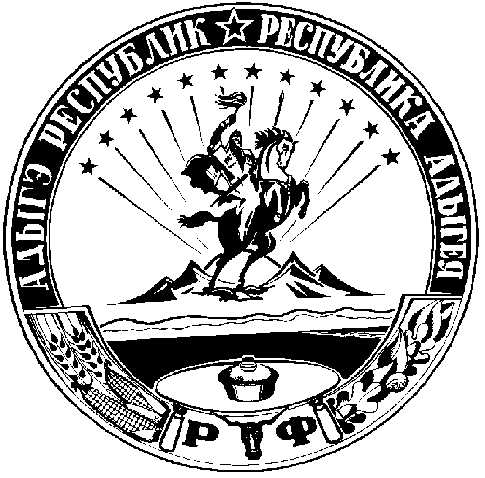 